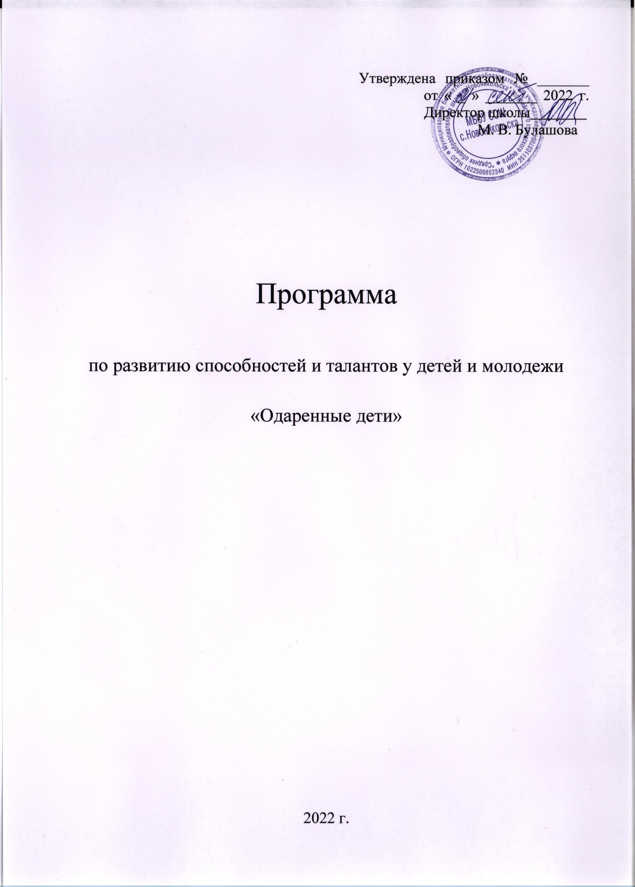 Программа«Одаренныедети»«Если школьник с первого класса подготовлен к тому, что он долженучитьсясоздавать,придумывать,находитьориги-нальныерешения,тоформированиеличностибудетпрохо-дить на основе обогащения ее интеллектуального профиля… Обучаядетейтворческомумышлению,мыобогащаемихне только интеллектуально, но и личностно»Р.Дж.Стернберг,Е.ГригоренкоВведениеПрограмма «Одаренные дети» разработана с учетом особенностей современ- ной системы образования, в соответствии спрограммой развитияобразовательно- го учреждения и будет являться основой для работы с одаренными детьми. Она направлена на эффективное выявление и развитие интеллектуально-творческого потенциала личности каждого ребенка и помощь особо одаренным детям, обуча- ющимся в школе.Программа содержит алгоритм действий педагогов,администрации, при этом она допускает вариативные подходы образования.Содержание материала сконструировано в соответствии с традиционной логи- кой рассмотрения сложных психолого-педагогических явлений. Первая базовая проблема – ситуация, сложившаяся в школе и образовательном пространстве рай- она и области. Концептуальные основы дают общий ответ на вопросы, что такое детская одаренность и кого следует считать одаренным, на какие методологиче- ские принципы следует опираться при работе с одаренными детьми. Это позволя- ет создавать общую схему выявления детской одаренности в школе, начиная с начальных классов, и разрабатывать методический инструментарий для практиче- скогорешениякакпсихологических,такипедагогическихзадач.Это, преждевсе-го цели и содержание обучения, формы организации, методы и средства образова- тельной деятельности.Цель:выявление,обучение,развитие,воспитаниеиподдержкаодаренныхдетей.Задачи:разработать систему диагностических исследований для определения инте- ресов, способностей и наклонностей детей в период обучения в начальной школе;определить и использовать при организации образовательного процесса ме- тоды и приемы, способствующие развитию возможностей самовыражения одаренных детей;организоватьмероприятиядляповышениясоциальногостатусаталантливых и способных детей;проводить уроки творчества для одаренных детей (мини-конференции, олимпиады, интеллектуальные игры, викторины, марафоны, дни творчества и науки, конкурсы знатоков, предметные КВН);совместно с родителями поддерживать талантливого ребенка в реализации его интересов в школе и семье (тематические родительские собрания, круг- лые столы с участием детей, лектории для родителей, спортивные мероприя- тия, концерты, праздники, посещение кружков и секций по способностям);ПояснительнаязапискаПроблема работы с одаренными учащимися чрезвычайно актуальна для современ- ного российского общества. К школе предъявляются сегодня высокие требования. В связи с этим современная школа должна соответствовать следующим требова- ниям:школадолжнадаватьсовременноеобразование;детидолжныучитьсявкрасивой,уютнойшколе;вхорошейшколеуважаютличностьребенка,снимзанимаютсянетолько на уроках, но и в системе дополнительного образования.Проблема одаренности в системе образования на организационном уровне обыч- но решается путем создания специальных школ для одаренных и талантливых де- тей или специальных классов для одаренных. Но существует возможность и дру- гого решения – не удалять одаренного ребенка из естественной для него среды, обучать и воспитывать, не выводя его из круга обычных сверстников, создав усло- вия для развития и реализации его выдающихся возможностей.Понятия «детская одаренность» и «одаренные дети» определяют неоднозначные подходы в организации педагогической деятельности. С одной стороны, каждый ребенок «одарен», и задача педагогов состоит в раскрытии интеллектуально- творческого потенциала каждого ребенка. С другой стороны, существует катего- рия детей, качественно отличающихся от сверстников, и соответственно, требую- щих организации особого обучения, развития и воспитания.Способный, одаренный ученик – это высокий уровень каких-либо способностей человека. Этих детей, как правило, не нужно заставлять учиться, они сами ищут себе работу, чаще сложную, творческую.Одаренностьбывает:-художественной(музыкально-художественной),-психомоторной(спортивная),-академической(способностьучиться),-интеллектуальной(умениеанализировать,мыслить),-творческой(нешаблонноемышление).Постепенный отход системы образования от «штамповки» и понимание возмож- ности воспитания будущего творца на образовательном «конвейере» все больше осознаются и заставляют искать новые формы работы с одаренными и талантли- выми детьми.Важнейшим направлением решения данной проблемы являются реализация спе- циальных программ обучения, которые соответствовали бы потребностям и воз- можностям этой категории учащихся и могли бы обеспечить дальнейшее развитие одаренности.Работусодаренными детьми следуетначинатьсначальныхклассоввшколе.Все маленькие дети наделены с рождения определенными задатками и способностями. Однако не все они развиваются. Нераскрытые возможности постепенно угасают вследствие невостребованности. Поэтому учителя начальных классов должны создавать развивающую, творческую образовательную среду, способствующую раскрытию природных возможностей каждого ребенка, а учителя среднего и старшего звенадальшепродолжатьначатую работупо сохранениюи развитиюспособностей учащихся.Вструктурупрограммывходятследующиеразделы.ПаспортпрограммыАктуальностьпроблемыУспешность работы с одаренными детьми в школе во многом зависит от того, какая работапроводитсяс учащимися не только в среднеми старшемзвене, но и в начальной школе.Каждый человек талантлив по-своему, у каждого есть значительный творческий потенциал. Но возможность творить – это не талант, а умение, которое каждый может в себе выработать. Способность к творчеству, к созиданию является при- знаком одаренности. Формы проявления способностей могут быть разные: явная, скрытая одаренность.Отличительным критерием одаренности ребенка, при наличии у него высокой восприимчивости к учению и творческих проявлений, является ярко выраженная, доминирующая потребность в самом процессе умственной деятельности и удо- вольствие от умственного труда. При благоприятном варианте развития познава- тельная потребность проходит три уровня:потребностьвновыхвпечатлениях(дошкольноедетство);развитие любознательности, выраженной в интересе к определенным заняти- ям, изучению конкретного предмета (младший и средний школьный возраст);познавательная деятельность, направленная на проведение научного исследо- вания, профессиональное определение (старший школьный возраст).Искажение и несвоевременное удовлетворение познавательных интересов остав- ляет способности в неразвитом, зачаточном состоянии.С целью решения проблемы при работе с одаренными детьми выбраны следую- щие действия:определены основные направления по созданию оптимальных условий для развития одаренных детей (организация учебного процесса):нестандартные уроки, деятельностный тип обучения, обучение самооценке, самоанализу, самоконтролю, развитие творческих способностей путем самостоятельного переноса ранее изучен- ного на новую ситуацию;работа с дополнительной литературой, обдумывание и раз- мышление, высказывание своего мнения, нестандартные зада- ния;выставка творческих работ одаренных детей; развитие творче- ских способностей учащихся посредством взаимосвязи уроков с внеклассной работой по предмету; участие детей в олимпиа- дах, конкурсах;обеспечение базового дополнительного образования: органи- зация элективных курсов, работа кружков по предметам;проведение ежегодных научно-практических конференций,  общеразвивающие традиционные мероприятия школы;осуществляется традиционное психолого-педагогическое сопровождение и поддержка детей, начиная с начальных классов, выявление детей для более углубленных индивидуальных исследований.Но практика показывает, что существуют проблемы и нереализованные воз- можности в организации работы с одаренными детьми, которые выражаются в следующих противоречиях:между высокими требованиями, предъявляемыми сегодня к обучению и раз- витию одаренных детей, и теми социальными гарантиями в области образова- ния, которые им предоставляются;между огромными потенциальными возможностями развития одаренного ре- бенка и несоответствием общего уровня культуры;между специфичностью и проблемностью развития одаренных детей и недо- статком психолого-педагогических знаний учителей и родителей.Разрешение вышеуказанных противоречий возможно при комплексном и си- стемном подходе к проблеме.Таким образом, очевидна необходимость привлечения внимания всего педаго- гического коллектива школы, родителей учащихся и общественности к проблеме одаренности, поиска дополнительных ресурсов и возможностей для оптимизации этого важного направления в деятельности школы. Реализация программы «Ода- ренныедети» позволит систематизировать этудеятельность, а такжеподнять ее на более качественный уровень.Концептуальныеосновы.Общаястратегиярешенияпроблемы.Современные тенденции социального развития ставят перед школой новые за- дачи, поскольку не только знание иностранных языков, компьютеризация, а осо- бый – более свободный, более интеллектуальный и креативный образ мышления – будет являться залогом социального успеха каждого, а значит, залогом процвета- ния нации.При разработке программы «Одаренные дети» в качестве исходных были ис- пользованы следующие концептуальные понятия.Одаренная личность – личность, отличающаяся от среднего уровня своими функциональными или потенциальными возможностями в ряде областей: интел- лектуальной, академической, творческой, художественной, психомоторной сфере (лидерство).Одаренность – совокупность свойств личности, обеспечивающих реальное или потенциально успешное выполнение деятельности и получение результатов в од- ной или нескольких перечисленных областях выше среднего уровня. Обычно ода- ренностьюназываютгенетическиобусловленныйкомпонентспособностей–«дар», в значительной мере определяющий как итог развития, так и его темп. Ге- нетический дар раскрывается благодаря среде, и она либо подавляет его, либо по- могает ему раскрыться.Ведущимкомпонентомодаренностиявляетсямотивационный.Познавательная способность занимает в структуре одаренной личности до- минирующее положение и отличается большой силой, устойчивостью и действен- ностью.Отличие личностей просто с высоким уровнем способностей от одаренных, со- стоит именно в различии уровня силы и доминирования мотивации. Именно бла- годаря более высокому уровню мотивации одаренная личность добивается более значительных результатов, чем другая, имеющая порой более высокий уровень способностей.При разработке теоретических основ программы «Одаренные дети» в качестве исходных были использованы следующие концептуальные положения:Концепция «возрастной одаренности» (Н.С.Лейтес), согласно которой не- обычные возможности ребенка на том или ином возрастном этапе еще не означают сохранение этого уровня и своеобразие его возможностей в по- следующие и более зрелые годы. Наиболее продуктивен педагогический путь, согласно которому одаренность в младшем школьном возрасте рас- сматривается и развивается как некая общая, универсальная способность.Подход к одаренности как проявлению творческого потенциала человека (А.М.Матюшкин),согласнокоторомуодаренностьпонимаетсякаквысо-кий уровень творческого потенциала, выражающийся, прежде всего в вы- сокой познавательной и исследовательской активности.Динамическая теория одаренности (Ю.Д.Бабаева), в которой акцентирует- ся внимание, во-первых, на понимании одаренности как развивающегося свойства целостной личности, во-вторых – на оценке одаренности с точки зрения наличия психологических барьеров, затрудняющих ее проявлениеи развитие и / или приводящих к феномену диссинхронии.Экопсихологический подход к развитию одаренности (В.И.Панов). ода- ренность в этом случае рассматривается как особая форма проявления творческой природы психики человека. Поэтому основная задача совре- менного педагога заключается в создании образовательной среды разви- вающего (творческого) типа.Одаренностьможетпроявляться:как одаренность явная (проявленная), которая «у всех на виду». Обычно в этом случае подразумевается высокая одаренность;как одаренность возрастная, т.е. в одном возрасте ребенок показывает явную одаренность, а потом, по истечении нескольких лет эта одарен- ность куда-то исчезает;как одаренность скрытая (потенциальная, непроявленная), т.е. одарен- ность, которая по каким-то причинам не проявила себя в учебной или иной деятельности данного ребенка, но существует как потенциальная перспектива развития его способностей. В основу программы положены ведущие методологические принципы со- временной педагогики и психологии:Системный подход, сущность которого заключается в том, что относительно самостоятельные компоненты рассматриваются не изолированно, а в системе их взаимосвязи с другими. При таком подходе педагогическая система работы с ода- ренными детьми рассматривается как совокупность следующих взаимосвязанныхкомпонентов: цели образования, субъекты педагогического процесса, содержание образования, методы и формы педагогического процесса и материальная база.Личностный подход, утверждающий представления о социальной, деятель- ностной и творческой сущности одаренного ребенка как личности. В рамках дан- ного подхода предполагается опора в воспитании и обучении на естественный процесс саморазвития задатков и творческого потенциала личности, создание для этого соответствующих условий.Деятельностный подход. Деятельность – основа, средство и решающее усло- вие развития личности. Поэтому необходима специальная работа по выбору и ор- ганизации деятельности одаренных детей, по активизации и переводу их в пози- цию субъекта познания, труда и общения. Это, в свою очередь, предполагает обу- чение детей выбору цели и планированию деятельности, ее организации и регули- рованию, контролю, самоанализу и оценке результатов деятельности.Культурологический подход обусловлен объективной связью человека с культурой как системой ценностей. Одаренный ребенок не только развивается на основе освоенной им культуры, но и вносит в нее нечто принципиально новое, т.е. он становится творцом новых элементов культуры. В связи с этим освоение куль- туры как системы ценностей представляет собой, во-первых, развитие самого ре- бенка и, во-вторых, становление его как творческой личности.Реализация этих методологических принципов позволяет определить основные способы решения проблем при работе с одаренными детьми, осуществлять плани- рование и прогнозирование деятельности.Основныецелиизадачипрограммы.Основная цель программы «Одаренные дети» заключается в создании условий для выявления, поддержки, обучения, воспитания и развития индивидуальных за- датководаренных детей вМБОУ СОШ с. Новоникольскаатакже всоздании среды, способствующей формированию и максимально полной реализации творческих способностей в различных областях науки и искусства.Задачамиданнойпрограммыявляются:обеспечение условий всестороннего развития личности одаренного ребенка на основе его интересов через творческую созидательную деятельность, со- здание благоприятной социокультурной среды, культурно- информационного пространства, организацию индивидуальной деятельно- сти с одаренными детьми в базовых группах, предоставление возможности для продуктивной самореализации одаренных детей через интеллектуально- творческие мероприятия разного уровня;адаптация одаренных детей к изменяющимся социально-экономическим условиям; воспитание уравновешенного интеллигентного представителя общества, который сможет реализовать свой потенциал исходя из своих ин- тересов;«конструирование мотивов», формирование устойчивой мотивации на учеб- ную деятельность у большинства учащихся, стимулирование познавательно- го интереса;учет индивидуальности каждого учащегося, выработка его индивидуальной траектории развития, раскрытие творческого потенциала;разработка системы диагностики одаренных детей, обеспечение информа- ционно-методического и программного сопровождения, кадровых условий для работы с одаренными детьми;обеспечение нормативно-правовой базы, позволяющей осуществлять эффек- тивную социально-педагогическую работу с одаренными детьми.СтратегическиенаправленияпрограммыСоздание благоприятных условий для работы с одаренными детьми (внедре- ние передовых образовательных технологий, нормативно-правовое обеспече- ние деятельности, формирование банка данных по проблеме одаренности, укрепление материально-технической базы)Методическое обеспечение работы с одаренными детьми (повышение уровня профессиональногомастерствапедагогов,организацияобменаопытомучите-лей, работающих с одаренными детьми, научно-методическое и информацион- ное обеспечение программы)мероприятия по работе с одаренными детьми (участие способных и одарен- ных детей в мероприятиях различного уровня)Подготовительная работа – нацелена на создание единой программы работы с одаренными детьми.Психолого-педагогическое – обеспечивает создание подсистемы диагно- стики одаренности учащихся и организацию эффективного функциониро- вания этой системы.Научно-методическое и образовательное – осуществляет апробацию и внедрение методических разработок в психолого-педагогическую практи- ку, поиск и внедрение наиболее эффективных технологий работы с ода- ренными детьми.Переподготовка кадров. Ориентирование внеклассной работы на участие в ней одаренных детей. Организация разнообразных конкурсов, олимпиад, интеллектуальных марафонов, конференций.Социально-экономическое – осуществляет поддержку одаренности через организацию конкурса «Ученик года», «Класс года».В рамках программы предусматривается реализация следующих направле- ний работы.Координационноенаправление:организацияработывсегоколлективашколы;интеграция в рамках данного направления деятельности начальной и средней школы, учреждений дополнительного образования, структур- ного подразделения Школа искусств;обеспечениенормативно-правовойбазы;ресурсноеобеспечение;контрольианализдеятельности.Диагностическоенаправление:формирование банка методическогообеспечения длявыявления ода- ренности;проведениеспециальныхконкурсов,турнировит.д.длявыявления одаренных детей;проведениедиагностикиодаренныхдетей;диагностикаусловийобученияиразвитияодаренныхдетей(вт.ч.кадровых);созданиебанкаданных«Одаренныедетишколы».Кадровоенаправление:повышениеквалификациипедагоговнаразныхуровнях;оказание информационной,методическойпомощи педагогам;созданиетворческойгруппыучителей,работающихсодареннымидетьми;создание условий для отработки и применения новых педагогических технологий.Развивающеенаправление:созданиеобразовательнойсредыдляразвитияодаренныхдетей;кружков интеллектуальной художественно-эстетической направленности;создание условий для участия одаренных детей в олимпиадах, конфе- ренциях и других интеллектуально-творческих мероприятиях разного уровня;созданиесистемыпсихологическогосопровожденияодаренныхдетей;использованиеинформационно-коммуникационныхтехнологий.Информационноенаправление:организацияработыбиблиотеки;созданиебанкаобразовательныхпрограмм,диагностическихимето- дических материалов;информационнаяподдержкапедагогов,работающихсодареннымидетьми.ЭтапыреализацииРеализацияпрограммы«Одаренныедети»рассчитанана5лет:с2022по 2026 годы.Первый этап – диагностико-организационный – предполагается реализовать в 2022-2023 учебном году. Он включает в себя:созданиеиорганизациюдеятельностикоординационногосовета;созданиенормативно-правовойбазы;обеспечениематериально-техническойбазы;созданиесистемыдиагностикиразвитияодаренностидетейвпроцессе реализации программы;созданиебазовыхпредметныхгрупп;изучение контингента учащихся школы с целью выявления типов ода- ренных детей, анализ информации об одаренных детях и условиях их обучения и развития;отработкаотдельныхформиметодовработысодареннымидетьми;создание системы взаимосвязей творческой группы педагогов школы, дошкольных учреждений, средней школы, учреждений дополнительного образования, общественных объединений;организация информационно-методического обеспечения и повышения психолого-педагогической компетентности учителей по проблемам ода- ренности;разработка авторских и корректировка имеющихся программ по предме- там учебного плана, дополнительного образования и индивидуальных образовательных маршрутов.Второйэтап–организационно-практический,этапреализации(2023-2024гг.)связан с непосредственной работой с одаренными учащимися на всех уровнях и во всех указанных выше направлениях. На этом этапе планируется:апробацияэкспериментальныхавторскихпрограмм;отбор и отслеживание динамики интеллектуальных и творческих показате- лей каждого ребенка;отработка педагогических технологий для индивидуальной и групповой ра- боты с одаренными детьми;углубление теоретико-практической подготовки по проблеме одаренных де- тей;методическая помощь в реализации программ, обмен опытом и совершен- ствование профессионального мастерства педагогов;отслеживание результативности, промежуточная диагностика, сравнитель- ный анализ, коррекция;систематическая и целенаправленная работа с одаренными детьми в школе, регулярное проведение интеллектуально-творческих мероприятий;пополнение и обновление банка данных «Одаренные дети школы», банка данных образовательных программ, методических материалов, диагностиче- ских методик;психологическая, педагогическая, валеологическая и социальная поддержка одаренных детей.Контроль и анализ хода реализации программы, достигнутых результатов планируется провести на третьем этапе в 2024 году(рефлексивно-обобщающийили итогово-аналитический, этап). На этом этапе предполагается:сравнительныйанализиобобщениерезультатовразвитияодаренныхдетей;мониторингличныхдостиженийучащихся;анализдеятельностиучителейпоорганизацииработысодареннымидетьми;создание системы работы с одаренными детьми в условиях начальной и средней школы;определение проблем, возникших в ходе реализации программы, пути их решенияиразработкаперспективногоплана-программыдальнейшейработы в этом направлении.ФормыработысодареннымидетьмиИндивидуальный подход на уроках, использование в практике элементов дифференцированного обучения, проведение нестандартных форм уро- ков;Дополнительные занятия с одаренными учащимися, подготовка к олим- пиадам, интеллектуальным играм, дискуссии, консультации по возник- шим проблемам;Участиевовсероссийскойолимпиадешкольников;Психологическиеконсультации,тренинги,тестирование;Конкурсы, интеллектуальные игры, фестивали, спортивные соревнова- ния;Посещение предметных и творческих кружков по способностям, а также спортивных секций по интересам, объединений структурного подразде- ления Школа искусств;Использование современных средств информации (Интернет, медиатека, компьютерные игры по предметам, электронная энциклопедия);Созданиедетскихпортфолио.Принципы	педагогической	деятельности	в	работесодаренными детьмипринцип создания комфортных условий для совместной работы учащихся и учителя;принцип создания условий для самопознания и самореализации каждой ода- ренной личности;принципвариативностиреализациисодержания,форм,методовучебно-воспитательного процесса;принципсвободывыбораучащимисяпредметныхитворческихкружков, спортивных секций;принципвозрастанияроливнеурочнойдеятельности.Участникиреализациипрограммы Руководители:директорзаместителидиректорапо:ВР,УВРТворческаягруппа:учителяначальныхклассов;учителя-предметники;школьныйбиблиотекарь;педагогидополнительногообразования;педагог-психологАтакже:учащиесяМБОУ СОШ с. НовоникольскародителиучащихсяОжидаемыерезультатыСоздание банка данных, включающих в себе сведения о детях с различными типами одаренности.Разработка и реализация специализированных, индивидуальных и диффе- ренцированных программ поддержки и развития одаренных детей, создание системы взаимодействия с дошкольными учреждениями, начальной и сред- ней школой, учреждениями дополнительного образования, родителями уча- щихся.Использование системы диагностики для выявления и отслеживания раз- личных типов одаренности.Разработка системы подготовки педагогов для целенаправленной работы с детьми, склонными к творческой, интеллектуальной, художественно- эстетической и исследовательской деятельности.Обобщениеисистематизацияматериаловпедагогическойпрактики.КритериальнаябазаОценка результативности осуществляется по системе критериальныхпри- знаков, сущность которых сводится к следующему: эффективность программы определяется продуктивностью и качественным ростом каждого одаренного ребенка. То есть, успешность выполнения цели определяется тем, насколько программа повышает для одаренного ребенка шансы вырасти в одаренного взрослого, для которого характерно,во-первых,сформированноепонятийноемышление,во-вторых,устойчивовысокаятворческаяпродуктивность, в-третьих, стабильная лидерская позиция.Планреализациинаправленийпрограммы«Одаренныедети»на 2022-2026 годыПерспективныйпландеятельностина2022-2023учебныйгодОрганизацияифункциональноеобеспечениепрограммы:Общее руководство за разработкой и реализацией программы осуществляет ди- ректор школы;Обеспечивает реализацию программы заместитель директора по учебной рабо- те:организация;координация;контроль.Функциональныеобязанностиучителей,работающихсодарённымидетьми:организацияипроведениезанятийсодарённымидетьми;разработкарабочихпрограммдляработысодарённымидетьми;мониторингрезультативностизанятийсодарённымидетьми;подготовка учащихся к участию в олимпиадах, конкурсах школьного, муници- пального, регионального уровня.контрользавыполнениемрабочихпрограммиихпрактическойчасти;ОтчётыпредметныхМОврамкахреализациипрограммы;подготовка материалов, методических рекомендаций по организации работы с одарёнными детьми.ОрганизацияисодержаниеучебногопроцессаОриентирование на достижения в области гуманитарных и естественно-научных знаний;Ориентированиенаучастиевнаучно-исследовательскойдеятельностиучащихсяВнедрение современных педагогических технологий, оптимизирующих и интен- сифицирующих учебный процесс;-Учёт особенностей индивидуального развития одарённых детей, их интересов и склонностей.Созданиебанкаданныходаренных детейДля успешной реализации программы необходимо создание банка данных ода- ренных детей, в который будут входить: анкетно - биографические сведения об одаренных детях, психодиагностические обследования среди учащихся, анкетиро- вание детей. Диагностическая работа во время проведения интеллектуальных и художественных конкурсов и урочной деятельности, портфолио учащихся и учи- телей.Приложение1ПортретодаренногоребенкаПроявляетлюбопытствокомногимвещам,постояннозадаетвопросы.Предлагаетмногоидей,решенийзадач,ответовнавопросы.Свободновысказываетсвоемнение,настойчиво,энергичноотстаиваетего.Склоненкрискованнымдействиям.Обладает богатой фантазией, воображением. Часто озабочен преобразовани- ем, улучшением общества, предметов.Обладает хорошо развитым чувством юмора, видит юмор в ситуациях, кото- рые могут не казаться другим смешными.Чувствителенккрасоте,внимателенкэстетикевещей.Неконфликтен,неприспособленец,небоитсяотличитьсяотдругих.Конструктивно критичен, не принимает авторитарныхуказаний без крити- ческого изучения.Стремитсяксамовыражению,творческомуиспользованиюпредметных знаний .Приложение2.Анкетно-биографическиесведенияободаренныхдетях(заполняетсяпообразцувтечениеучебного года)АнкетадляучащихсяЗапишите	свои	имя	и	фамилиюОтветы помещайте в клетках, номера которых соответствуют номерам вопросов. Если то, о чем говорится в вопросе, не нравится (с вашей точки зрения) ребенку, ставьте в клетке – «-»; если нравится – «+»; очень нравится – «++». Если по какой- либо причине вы затрудняетесь ответить, оставьте клетку незаполненной.Вопросы:каждыйвопросначинаетсясослов:«Нравитсялитебе …»Решатьлогическиезадачиизадачинасообразительность.Читать самостоятельно, слушать, когда тебе читают сказки, рассказы, пове- сти.Петь,музицировать.Заниматьсяфизкультурой.Игратьвместесдругимидетьмивразличныеколлективныеигры.Читать(слушать,когдатебечитают)рассказыо природе.Делатьчто-нибудьнакухне(мытьпосуду,помогатьготовитьпищу).Собиратьтехническийконструктор.Изучать язык, интересоваться и пользоваться новыми, незнакомыми слова- ми.Самостоятельнорисовать.Игратьвспортивные,подвижныеигры. 12.Руководить играми детей.13.Ходитьвлес,поле,наблюдатьзарастениями,животными,насекомыми. 14.Ходить в магазин за продуктами.Читать (когда тебе читают) книги о технике, машинах, космических кораб-лях и др.Игратьвигрысотгадываниемслов(названийгородов,животных). 17.Самостоятельно сочинять истории, сказки, рассказы.18.Соблюдатьрежимдня,делатьзарядкупоутрам. 19.Разговаривать с новыми, незнакомыми людьми.20.Содержатьдомашнийаквариум,птиц,животных(кошек,собакидр.). 21.Убирать за собой книги, тетради, игрушки и др.22.Конструировать,рисоватьпроектысамолетов,кораблейидр. 23.Знакомиться с историей (посещать исторические музеи).Самостоятельно, без побуждений взрослых заниматься различными видами художественного творчества.Читать (слушать, когда тебе читают) книги о спорте, смотреть спортивныетелепередачи.Объяснятьчто-тодругимдетямиливзрослымлюдям(убеждать,спорить, доказывать свое мнение).Ухаживатьзадомашнимирастениями.Помогатьвзрослымделатьуборкувквартире(вытиратьпыль,подметать пол и др.).считатьсамостоятельно,заниматьсяматематикойвшколе.Знакомитьсясобщественнымиявлениямиимеждународнымисобытиями. 31.Участвовать в постановке спектаклей.32.Заниматьсяспортомвсекцияхикружках. 33.Помогать другим людям.34.работать в саду, на огороде, выращивать растения. 35.Помогатьисамостоятельношить,вышивать,стирать.Лист ответовПриложение3.ПсиходиагностическиеобследованиясредиучащихсяОдним из основных видов поиска одаренных детей являются регулярные психо- диагностическиеобследования среди учащихся.Диагностическая работапроходит во время проведения административных контрольных работ, интеллектуальных и художественных конкурсов: олимпиад, состязаний, турниров, спортивных сорев- нований и эстафет.Вкачестведиагностическогоматериалапланируетсяиспользовать:анкетированиеродителейиучителей;диагностику интеллекта и познавательной сферы ребенка: тест Векслера (вербальная и невербальная креативность, визуально-моторный Бендер гештальт-тест, уровень интеллектуального развития);опросникСАН(самочувствие,активность,настроение);шкалусамооценки«какдостичьуспехаинепотерятьто,чтоимеешь»;методику«Интеллектуальнаялабильность»или«Умениепереключаться»;методику«Числовыеряды»или«Оценкаматематическогомышления»;тест«Уровеньразвитияличности»(уровеньвоспитанности);тест«Уровеньсформированноститворческихспособностей»;тестыдля интеллектуалов.Приложение4.Картамоих интересовПриложение5.Системаработыучителейсодареннымидетьми в урочной деятельностиОдаренные дети часто опережают в своем развитии сверстников, отличаются и темпы усвоения учебного материала. Работать с такими детьми интересно и слож- но. В классе, на уроке они требуют особого подхода, особой системы обучения,где могут погрузиться в творческий процесс, стремясь к новым открытиям, актив- ному умственному труду, самопознанию.Основной целью развития и успешного обучения одаренных детей на уроках яв- ляется:совершенствованиепредметныхуменийинавыков;повышениеучебноймотивацииодаренныхдетей;развитиеинтеллектуальныхспособностейинестандартностимышления;развитиенавыковисследовательскойисамостоятельнойпознавательной деятельности;овладениенавыкамисамоконтроля,самооценки.Решению обозначенной цели способствуют следующие формы и методы работы учителя на уроках.Методы:частично-поисковый(привлечениекпоисковойдеятельности,использова- ние творческих заданий, решение нестандартных задач);исследовательский(работасдополнительнымиисточникамиинформации);проблемный;проективный. Формы:нетрадиционные	уроки	(урок-КВН;урок-путешествие,урок-игра,	урок- творческая мастерская);классно-урочная (работа в парах, в малых группах), разноуровневые и твор- ческие задания;ролевыеигры;консультации.Чтобы активизировать процесс обучения, придать ему познавательный, творче- ский, занимательный характер, в учебной деятельности необходимо использовать различные современные средства информации: медиатеку, Интернет, компьютер- ные игры по предметам, электронные энциклопедии, а также применять совре- менные технологии: игровые, учебно-исследовательские, коммуниативные, про- блемно-поисковые, здоровьесберегающие.Такая система урочной деятельности поможет сформировать у одаренных детей беглость мышления, гибкость ума, любознательность, умение выдвигать и разра- батывать гипотезы.Приложение6.ПредметныеолимпиадыВыявление интеллектуального потенциала детей, определение их творческих способностейисклонностейкотдельнымпредметамявляютсяосновнойступенью в работе с одаренными детьми. Большую роль в развитии интереса к предметам играют олимпиады.Предметные олимпиады – этосостязания школьниковвразных областях знаний. Цельолимпиады–повышениеуровнязнанийиуменийодаренныхучащихся, развитиеиподдержаниеинтересакучению,стремленияксамореализации,фор-мированиенавыковпланированияисамоконтроля.В школьном туре участвуют все желающие, во втором и третьем - победители отборочного тура. В течение учебного года проходит кропотливая работа по под- готовке учеников к олимпиаде. Учащимся предлагаются вопросы и задания по предметам, рекомендуется справочная литература, даются занимательные упраж- нения.Материалы для олимпиады включают в себя несколько видов заданий. Они предусматривают как программный материал, так и материал повышенной слож- ности.Привыполнениитакихзаданийученикпроявляетспособностьиклассифи-цировать, обобщать, прогнозировать результат, «включать» интуицию и вообра- жение.Олимпиады – это в первую очередь праздник для детей. Поэтому перед началом проведения олимпиаднеобходимо провести торжественную линейку, на которой прозвучат поздравления, пожелания удачи в интеллектуальном состязании.Олимпиады в старшем и среднем звене проводятся по таким предметам как: мате- матика, русский язык, литература, биология, химия, география, технология, физи- ческая культура, обществознание, история, экономика, право. Победители школь- ного тура награждаются грамотами.Приложение7.ХарактеристикидоминирующихспособностейребенкаИнтеллектуальныеспособностиУсваиваетновыезнанияоченьбыстроивсесхватываетлегко.Обладаетчувством«здравогосмысла»ииспользуетзнаниявпрактических, повседневных ситуациях.Хорошо рассуждает. Ясно мыслит, не путается в мыслях. Хорошо улавли- вает связь между одним событием и другим, между причиной и следствием. Хо- рошо понимает недосказанное. Догадывается о том, что часто прямо не высказы- вается взрослыми, но имеется в виду. Улавливаетпричины поступков других лю- дей, мотивы их поведения.Быстро запоминает услышанное или прочитанное без специальных заучи- ваний, не тратит много времени на повторение того, что нужно запомнить.Знает многое о таких событиях и проблемах, о которых его сверстники не знают и не догадываются.Богатый словарный запас, легко пользуется новыми словами, без затрудне- ний выражает свою мысль.Любит читать книги, которые обычно читают не сверстники, а дети по- старше на год или на два.Решаетсложныезадачи,требующиеумственногоусилия.задает очень много вопросов. Имеет много разных интересов, по поводу которых часто спрашивает взрослых.Обгоняет своих сверстников по учебе на год или на два, т.е. реально дол- жен учиться в более старшем классе, чем учится сейчас. Часто скучает на уроках из-за того, что учебный материал ему (ей) уже хорошо знаком из книг, журналов, рассказов взрослых.Оригинально мыслит и предлагает неожиданные, оригинальные ответы, решения.Очень восприимчив, наблюдателен, быстро реагирует на все новое и неожиданное.ХудожественныеспособностиВ своих рисунках и картинках изображает большое разнообразие разных предметов, ситуаций, людей (нет однообразия в сюжетах рисунков).Серьезно относится к произведениям искусства. Становится вдумчивым и очень серьезным, когда видит хорошую картину, слышит музыку, видит не- обычную скульптуру, красиво и художественно выполненную вещь.Оригинален в выборе сюжета (в рисунке, сочинении. Описании какого-то события), составляет оригинальные композиции (из цветов, рисунков, камней, марок. Открыток и т.д.).Всегда готов использовать какой-либо новый материал для изготовления игрушки, картины, рисунка. Композиции, в строительстве детских домиков на игровой площадке, в работе с ножницами, клеем.Когда имеет свободное время, охотно рисует, лепит. Создает композиции, имеющие художественное назначение (украшение для дома, одежды и т.д.).Прибегает к рисунку или лепке, для того чтобы выразить свои чувства и настроение.Интересуется произведениями искусства, созданными другими людьми. Может высказать свою собственную оценку и пытается воспроизвести то, что ему понравилось, в своем собственном рисунке или созданной игрушке, скуль- птуре.Любит работать с клеем, пластилином, глиной, для того, чтобы изобразить события или вещи в трех измерениях и пространственно.МузыкальныйталантОтзывается очень быстро и легко на ритм и мелодии, всегда вслушивается в них.Хорошопоет.Вигрунаинструменте,впеснюилитанецвкладываетмногоэнергиии чувств.Любитмузыкальныезаписи.Стремитсяпойтинаконцертилитуда,где можно слушать музыку.Любитпетьвместесдругимитак,чтобыполучалосьслаженноихорошо.Впенииилимузыкевыражаетчувства,своесостояние.Сочиняеторигинальные,своисобственныемелодии.Хорошоиграетнакаком-нибудьинструменте.СпособностикзанятиямнаучнойработойВыражаетмыслиясноиточно(устноиписьменно).Читает книги, статьи, научно-популярные издания с опережением своих сверстников на год-два.Обладает способностью выше средней к пониманию абстрактных понятий, к установлению обобщений.Хорошая «моторная» координация, особенно между зрительными восприя- тием и рукой (хорошо фиксирует то, что видит, и четко записывает то, что слышит).После уроков любит читать научно-популярные журналы и книги и делает это с большим удовольствием, чем читает книги художественные, детективы и пр.Не унывает, если его проект или новая задумка не поддержана учителем или родителями или если его «эксперимент» не получился.Пытаетсявыяснитьпричиныисмыслсобытий.Проводит много времени над созданием собственные «проектов»: констру- ирование радиоприемника, построение телескопа, летательного аппарата, соби- рание коллекции и т.д.Любитобсуждатьнаучныесобытия,изобретения,частозадумываетсяоб этом.ЛитературноедарованиеМожет легко построить рассказ, начиная от завязки сюжета и кончая разреше- нием какого-либо конфликта.Придумывает что-то новое и необычное, когда рассказывает о чем-то уже зна- комом и известном всем.Придерживается только необходимых деталей в рассказах о событиях, все не- существенное отбрасывает, оставляет главное, наиболее характерное.СпособноститехническиеХорошовыполняетзаданияпоручномутруду.Интересуетсямеханизмамиимашинами.В мир его увлечений входит конструирование машин, приборов, моделейпоездов, радиоприемников.Может чинить несложные приборы и механизмы, использовать старые де- тали для создания новых поделок, игрушек, приборов.Определяет причины капризов механизмов, любит загадочные поломки и вопросы на «поиск».Любитчертитьчертежиирисоватьнаброскимеханизмов.Читает журналы и статьи о создании новых приборов и машин, механиз-мов.СпособностикспортуЭнергичен и производит впечатление ребенка, который нуждается в боль- шом объеме физических движений, чтобы ощущать себя счастливым.Любитучаствоватьвспортивныхиграхисостязаниях.Постоянно преуспеваетвкаком-нибудьвиде спортивной игры (выигрывает в какой-нибудь спортивной игре).Бегаетбыстреевсехвклассе.Посравнениюсосверстникамихорошоразвитакоординациядвижений, двигается легко и грациозно.Любитходитьвпоходы,игратьнаоткрытыхспортивных площадках.Предпочитаетпроводитьсвободноевремявподвижныхиграх(хоккей, баскетбол, футбол и т.д.).СписоклитературыАнаньев Б.Г. О соотношении способностей иодаренности //Проблемы спо- собностей. М., 1962.ГильбухЮ.З.Внимание:одаренныедети.–М.:Знание,1991.Кеэс П.Я. Кразработкедиагностических тестов интеллектуального развития шестилетних детей. Автореферат. 1993.ЛейтесН.С.Возрастнаяодаренность//Семьяишкола,-№9.– 1990.ЛейтесН.С.Обумственнойодаренности.М.,1960.ЛейтесН.С.Способностииодаренностьвдетскиегоды.М.,1984.Научно-практическийжурнал«Завучначальнойшколы»,№3,2009.Наименованиепрограммы«Одаренныедети»«Одаренныедети»«Одаренныедети»Основаниядляразработки программыЗакон РоссийскойФедерации«Обобразовании в РФ» № 273 ФЗ от 29.12.2012 г.Федеральнаяцелеваяпрограммаразвитияоб- разованиядо 2030 года.Конвенцияоправахребенка.ФГОСНОО,ООО,СООСанитарно-эпидемиологическим требованиям к условиям и организации обучения в общеобразо- вательных организациях.Федеральная целевая программа «Одаренные дети» Методические рекомендации по организации учебно-воспитательногопроцессавсоответствии стребованиями ФГОС.-УставилокальныеактыМБОУ СОШ с. НовоникольскаЗакон РоссийскойФедерации«Обобразовании в РФ» № 273 ФЗ от 29.12.2012 г.Федеральнаяцелеваяпрограммаразвитияоб- разованиядо 2030 года.Конвенцияоправахребенка.ФГОСНОО,ООО,СООСанитарно-эпидемиологическим требованиям к условиям и организации обучения в общеобразо- вательных организациях.Федеральная целевая программа «Одаренные дети» Методические рекомендации по организации учебно-воспитательногопроцессавсоответствии стребованиями ФГОС.-УставилокальныеактыМБОУ СОШ с. НовоникольскаЗакон РоссийскойФедерации«Обобразовании в РФ» № 273 ФЗ от 29.12.2012 г.Федеральнаяцелеваяпрограммаразвитияоб- разованиядо 2030 года.Конвенцияоправахребенка.ФГОСНОО,ООО,СООСанитарно-эпидемиологическим требованиям к условиям и организации обучения в общеобразо- вательных организациях.Федеральная целевая программа «Одаренные дети» Методические рекомендации по организации учебно-воспитательногопроцессавсоответствии стребованиями ФГОС.-УставилокальныеактыМБОУ СОШ с. НовоникольскаЦельпрограммыСоздание условий для выявления, поддержки, обучения, воспитания и развития индивидуаль- ныхзадатководаренныхдетейв МБОУ СОШ с. НовоникольскаСрокреализациипрограм-мы2022 -2026годы2022 -2026годы2022 -2026годыИсполнители	основныхмероприятийпрограммыПедагогическийколлектившколыПедагогическийколлектившколыПедагогическийколлектившколыСоисполнителиУчащиеся,родителиучащихсяУчащиеся,родителиучащихсяУчащиеся,родителиучащихсяОжидаемыеконечныере-зультатыпрограммы-увеличениечислаодаренныхдетей,которымоказываетсяподдержка;-увеличениечислаодаренныхдетей,которымоказываетсяподдержка;-увеличениечислаодаренныхдетей,которымоказываетсяподдержка;создание	индивидуальных	образовательных программ;повышение квалификациипедагогов, работаю- щих с одаренными детьми;совершенствованиесистемыработысодарен-нымидетьмиСистемаконтроляиспол- нения программыКонтроль в рамках программы осуществляет ад- министрация школы. Вопросы исполнения заслушиваются на заседаниях методическихобъединений,педагогическихсо-ветах,родительскихсобраниях.КритерииПоказателиМетодикаизученияСамоактуализированностьличностиУмение и стремление уча- щихся к познанию и проявлению своих возможностей.Креативность личности ре- бенка, наличие высоких дости- жений в одном или нескольких видах деятельности.Наличие адекватной положи- тельной самооценки, уверенно- сти в своих силах и возможно- стях.Способностькрефлексии.Мотивационнаясфера:учеб- ная		мотивация,	мотивация	ин- теллектуально-познавательного плана, мотивация общения и по- ведения.Уровень	коммуникативнойкультурыТест оценки потребности в достижении, метод экс- пертной оценки.Опросник субъектного от- ношения одаренного ре- бенка к деятельности, са- мому себе и окружающим.Метод незаконченного предложения.Тест	«Исследование школьной мотивации».Удовлетворенность учащихся, педагогов и родите- лейжизнедеятельностьюодаренныхдетейвшколеУдовлетворенность педаго- гов содержанием, организациейи условиями деятельности в рам- ках программы, взаимоотноше- ниями в школьном сообществе.Комфортность, защищен- ность личности одаренного школьника, его отношение к ос- новным сторонам жизнедеятель- ности в школе.Удовлетворенность родите- лей результатами обучения, вос- питанияиразвитиясвоегоре-бенка.Изучение удовлетворенно- сти педагогов и родителей жизнедеятельностью в школе.Изучение удовлетворенно- сти учащихся жизнью в школе.Тест школьной тревожно- сти Филипса.Конкурентоспособность	одаренных учащихсяЭффективность и качество подготовки одаренных учащих- ся.Участие учащихся,педагогов в смотрах, конкурсах, олимпиа- дах, конференциях, фестивалях и т.д.Социальный опыт. Содержа- ние и характер дальнейшей дея- тельностиодаренныхвыпускни-ков.Методики статистического анализа данных, их дина- мика.№п/пОсновныенаправленияСрокиИсполнителиПодготовительнаяработаПодготовительнаяработаПодготовительнаяработаПодготовительнаяработа1Формирование	банка	данных	«Ода- ренные дети»:2022-2023Администрация- Организация раннего выявления и поддержки детей с задатками творче- ской одаренности;Зам.директора	поУВР, психолог-Выявление, поддержкаи развитие творческих способностейодаренных учащихся начальной школы;Учителя- предметники,кл.руководители, психолог- Проведение мониторинга условий и результатов учебной деятельности и участия в олимпиадном движении;Зам.директорапоУВР-Проведениемониторингаусловийи результатоввнеурочнойдеятельности,достиженийучащихсяЗам.директорапоВР2Создание информационной системы дополнительного образования детей, включая: банк данных образователь- ныхпрограммдополнительногообра-зования.2022-2023Учреждения дополни- тельного образования, зам. директора по ВР, зам. директора по УВР3Разработкаиндивидуальныхобразова- тельныхпрограммвсоответствиисособенностямиодаренногоребенка2022-2022Творческие группыучи- телей-предметниковНаучно-методическоеиобразовательноенаправлениеНаучно-методическоеиобразовательноенаправлениеНаучно-методическоеиобразовательноенаправлениеНаучно-методическоеиобразовательноенаправление1Создание	системы	дополнительного образованиякакусловиядлясамораз-витияи самореализации2022-2023Администрация,	зам. директорапоУВР,поВР2Апробация и внедрение программ раз- вития и поддержки одаренностиС2022го-даЗам.директораВР,поУВР,	учителя- предметники5Создание и ведение банка данных, включающее сведения о детях разных типов одаренности и талантливости, образовательных программах обуче- нияодаренныхдетей,кадровомобес-печениипроцесса2022-2026Администрация6Повышение	квалификации	кадров,работающихсодареннымидетьми2022-2026Администрация7Созданиенормативной,материально-технической,методическойбазы2022-2026Администрациясвободныхитворческихобучающих- ся,способныхксаморазвитию,само-воспитания,самореализации»8Целенаправленнаяработасродителя- мипопроблемамдетскойодаренно-сти,способамееподдержкииразвития2022-2023психолог,	классныеру- ководители9Участие педагогов в научных, научно- практических конференциях разного уровняпопроблемамодаренностире-бенка2022-2023Зам.директора поУВР, ВР10Использованиематериаловроссийских сайтов	в	Интернете,	посвященныхпроблемамодаренныхдетей2022-2026ПедагогишколыСоциально-экономическоеСоциально-экономическоеСоциально-экономическоеСоциально-экономическое12022-2026Директор,зам.директо- ра по УВРорганизацияипроведениепредмет- ных олимпиад различного уровня;организациясмотровтворческихдо- стижений;Руководители	творче- скихгрупп,Зам.дирек- тора по УВР, ВР Учителя-предметники-организацияпроектнойдеятельности;Зам.директорапоУВР- Организация и совершенствование работы творческих объединений и спортивных секций	различной направленностиЗам.директорапоВР№СодержаниеработыСрокиОтветственныеОрганизационнаяработаОрганизационнаяработаОрганизационнаяработаОрганизационнаяработа1Утверждениеисогласованиепланара- боты на текущий год.АвгустЗам.директорапо УВР, ВР2.Формирование банка данных учащихся, имеющих высокий уровень учебно- познавательной деятельности.ВтечениегодаКлассныйруково- дитель3Психологическое тестирование, выяв- ление уровня развития познавательной, мотивационнойсферучащихся,степени одарённости учащихся.ОктябрьПедагог-психолог4Подготовка памятки и рекомендаций для учащихся по различным видам дея- тельности с целью обеспечения их пси- холого-педагогической поддержки.ОктябрьПедагог-психолог5Формирование групп учащихся для до- полнительных занятий. Организация консультаций, дополнительных занятий для мотивированных учащихся силами учителей школы.Сентябрь- ОктябрьЗам.директорапо УВРУчителя- предметники6Создание условий, обеспечивающих тесную взаимосвязь учебного процессас системой дополнительного образова- ния через кружки, секции.ВтечениегодаКлассный руково- дительПедагоги допол- нительногообра- зования7ОрганизацияшкольногоэтапаВсерос-Октябрь-НоябрьЗам.директорапосийскойолимпиадышкольниковсреди 5-11-х	классов,	олимпиады	младшихшкольников.УВР8Организацияпроектной деятельности (разработка защита, реализация школь- ныхпроектов,участиевконкурсахпроектов)ВтечениегодаЗам.директорапо УВРУчителя-предметники9Организация подготовкишкольников к участию в муниципальном, региональ- номэтапахВсероссийскойолимпиадышкольниковОктябрьЗам.директорапо УВРУчителя- предметники10Составление отчётов и аналитических документов, организация конкурсов, олимпиад,научно-практическихконфе-ренций.ВтечениегодаЗам.директорапо УВР11Анализ работы с одарёнными детьми, перспективы в работе на 2023-2024 учебный год.МайЗам.директорапо УВРКлассныйруково- дительПедагоги	допол-нительного	обра- зования12Сбор предложений по расширению возможностей реализации умственного потенциала детей в урочной и внеуроч- ной деятельности.ВтечениегодаЗам.директорапо УВРМетодическаяработаМетодическаяработаМетодическаяработаМетодическаяработа13Оказание методической помощи в раз- работкепрограмм,пособий,проведении мероприятий,классныхчасовпрофи-лактическойнаправленности.ВтечениегодаЗам.директорапо ВР14Посещение	уроков	учителей- предметников с целью выявления прие- мов разноуровневого обучения на уро- кахВтечениегодаЗам.директорапо УВР15Обновление нормативно-правовой до- кументации по организации работы с одарёнными учащимися.ВтечениегодаЗам.директорапо УВР16Взаимопосещение уроков с целью наблюдениязадеятельностьюучащихся сповышеннымиучебнымиспособно-стямиВтечениегодаЗам.директорапо УВРУчителя- предметникиОрганизациядеятельностисучащимисяОрганизациядеятельностисучащимисяОрганизациядеятельностисучащимисяОрганизациядеятельностисучащимися17Проведение	предметных недельВтечениегодаЗам.директорапо УВРУчителя- предметники18Участие школьников в дистанционных конкурсах, олимпиадах, викторинах, курсах на муниципальном, региональ- ном, Всероссийском и Международном уровнях.ВтечениегодаЗам.директорапо УВРКлассныйруково- дитель19Пополнение «Портфолио достижений» учащихсяшколы.ПортфолиоучащихсяВтечениегодаЗам.директорапо УВРКлассныйруково- дитель№ п/пФИОГодрож- денияДомашний адресКлассВиды	ода- ренностиУчастие в олим- пиадах и конкур- сах.Результативность1234567891011121314151617181920212223242526272829303132333435№п/пВопросыОтвет(да/нет)1Естьлиутебядрузья?2Нравитсялитебепроводитьснимсвободноевремя?3Тебенравятсяурокиматематики?4Арусскогоязыка?5Чтениекниг–твоелюбимое занятие?6Нравитсялитебеполучатьхорошиеотметки?7Хотелбытыучаствоватьволимпиадахпопредметам?8Срадостьюлитыходишьвшколу?9Тысжеланиемпишешьдиктантыисочинения?10Стараешьсяликрасивописать,выводякаждуюбукву?11Тыизучаешьпроисхождениесловиотдельныхсловосо-четаний?12Тебенравитсярешатьматематическиезадачи?13Стараешьсялитынаходитьразныеспособырешенияза-дач?14Читаешьлитыдополнительнуюлитературупоокружа-ющемумиру?15Знакомишьсялитысжизньюитворчествомзнаменитыхлюдей?16Тыхочешьузнаватьновоеоприродесвоего края?17Беспокоишьсялитызабудущеенашейпланеты?18Тыподкармливаешьживотныхзимой?19Тысудовольствиемработаешьнауроках труда?20Тылюбишьрисовать?21Тылюбишьузнаватьновоеовеликих художниках?22Тыпосещаешькружки?23Аспортивные секции?24Тыучаствуешьвконкурсахи соревнованиях?25Принимаешьлитыактивноеучастиевдеятельностидет-скойорганизациившколе?26Доказываешьлитысвоюправоту,отстаиваешьсвоюточ-кузрения?27Любишьлитыделатьприятноесвоимдрузьям?28Любишьлитысмотретьфильмыобисториинашегогос-ударства?29Естьли утебядомашниеобязанности?30Судовольствиемлитывыполняешьих?